ΑΡΙΣΤΟΤΕΛΕΙΟ ΠΑΝΕΠΙΣΤΗΜΙΟ ΘΕΣΣΑΛΟΝΙΚΗΣ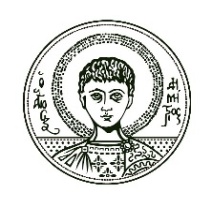 ΤΜΗΜΑ ΦΙΛΟΛΟΓΙΑΣ
 ΠΡΟΓΡΑΜΜΑ ΔΙΔΑΚΤΟΡΙΚΩΝ ΣΠΟΥΔΩΝ ΤΟΥ ΤΜΗΜΑΤΟΣ ΦΙΛΟΛΟΓΙΑΣ               Θεσσαλονίκη, ____/9/2024               Ο Αιτών/Η ΑιτούσαΣΗΜΕΙΩΣΗ:Οι υποψήφιοι/ες χρειάζεται να συμπληρώσουν την αίτηση και να την καταθέσουν στη γραμματεία. Οι υποψήφιοι/ες της αλλοδαπής πρέπει να προσκομίσουν επίσης Πιστοποιητικό Ελληνομάθειας επιπέδου τουλάχιστον Β2ΑΙΤΗΣΗ ΥΠΟΨΗΦΙΟΤΗΤΑΣΕπώνυμο: _________________________________Όνομα:  ___________________________________Όνομα Πατέρα:____________________________Ημερομηνία Γέννησης: ______________________Αριθμός Ταυτότητας:________________________Διεύθυνση:__________________________________________________________________________ Τ.Κ./Πόλη:                                                                       .Διεύθυνση Μόνιμης κατοικίας:                                                                           _________________________________________Τ.Κ./Πόλη:                                                                        .Τηλέφωνο 1:                                                                    .Τηλέφωνο 2                                                                     .Τηλέφωνο Σταθερό:                                                       .E-mail: ____________________________________Προς το Τμήμα Φιλολογίας, Α.Π.Θ.,Παρακαλώ να κάνετε δεκτή την αίτησή μου για συμμετοχή στη διαδικασία επιλογής υποψηφίων διδακτόρων του Τμήματος Φιλολογίας για το ακαδημαϊκό έτος 2024-2025Προτεινόμενος τίτλος διδακτορικής διατριβής: Προτεινόμενη γλώσσα διατριβής:Προτεινόμενος Επιβλέπων/ουσα:Υποχρεωτική πρώτη ξένη γλώσσα (Αγγλική ή Γερμανική ή Γαλλική ή Ιταλική):Υποχρεωτική δεύτερη ξένη γλώσσα (Αγγλική ή Γερμανική ή Γαλλική ή Ιταλική ενώ στο πεδίο ΓΣΓ και ΓΛΩ ή Ισπανική ή Ρωσική):Προαιρετική ξένη γλώσσα:Συνημμένα υποβάλλω τα ακόλουθα δικαιολογητικά: